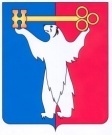 АДМИНИСТРАЦИЯ ГОРОДА НОРИЛЬСКАКРАСНОЯРСКОГО КРАЯПОСТАНОВЛЕНИЕ13.02.2015	г. Норильск	           №56Об утверждении расчетной стоимости 1 квадратного метра общей площади жилых помещений, расположенных в домах, уровень благоустройства, конструктивные и технические параметры которых соответствуют средним условиям в муниципальном образовании город Норильск	Руководствуясь пунктом 2.1 раздела II Порядка о признании граждан малоимущими в целях постановки на учет в качестве нуждающихся в жилых помещениях по договорам социального найма, предоставления жилых помещений по договорам социального найма и освобождения от внесения платы за пользование жилыми помещениями, занимаемыми по договорам социального найма муниципального жилищного фонда на территории муниципального образования город Норильск, утвержденного Постановлением Главы города Норильска от 15.11.2006 № 2361,ПОСТАНОВЛЯЮ:	1. Утвердить расчетную стоимость 1 квадратного метра общей площади жилых помещений на 1 квартал 2015 года в размере 25 420,80                          (двадцать пять тысяч четыреста двадцать рублей) 80 копеек.	2. Опубликовать настоящее постановление в газете «Заполярная правда» и  разместить на официальном сайте муниципального образования город Норильск.	3. Настоящее постановление распространяет свое действие на правоотношения, возникшие с 01.01.2015.Руководитель Администрации города Норильска                             Е.Ю. Поздняков